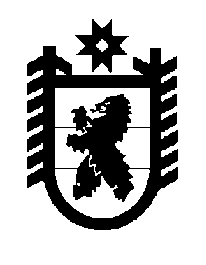 Российская Федерация Республика Карелия    ПРАВИТЕЛЬСТВО РЕСПУБЛИКИ КАРЕЛИЯПОСТАНОВЛЕНИЕот  7 сентября 2015 года № 290-Пг. Петрозаводск О внесении изменения в постановление Правительства Республики Карелия от 13 апреля 2015 года № 122-П	Правительство Республики Карелия п о с т а н о в л я е т:	Внести в приложение к постановлению Правительства Республики Карелия от 13 апреля 2015 года № 122-П «О распределении иных межбюджетных трансфертов бюджетам муниципальных образований на реализацию дополнительных мероприятий в сфере занятости населения в рамках подпрограммы «Государственная политика в области содействия занятости населения и социальной защиты от безработицы» государственной программы Республики Карелия «Содействие занятости населения в Республике Карелия» (включающих в себя содействие в трудоустройстве незанятых инвалидов на оборудованные (оснащенные) для них рабочие места) в 2015 году» (Официальный интернет-портал правовой информации (www.pravo.gov.ru), 16 апреля 2015 года, № 1000201504160003) изменение, изложив его в следующей редакции:«Приложение к постановлению Правительства Республики Карелия от 13 апреля 2015 года № 122-ПРаспределение
 иных межбюджетных трансфертов бюджетам муниципальных образований на реализацию дополнительных мероприятий в сфере занятости населения в рамках подпрограммы «Государственная политика в области содействия занятости населения и социальной защиты от безработицы» государственной программы Республики Карелия «Содействие занятости населения в Республике Карелия» (включающих в себя содействие в трудоустройстве незанятых инвалидов на оборудованные (оснащенные) для них рабочие места) в 2015 году                                                                                                                (рублей)           Глава Республики  Карелия                       			      	        А.П. Худилайнен№ п/п№ п/пМуниципальное образованиеСумма1.1.Петрозаводский городской округ581 520,02.2.Калевальский муниципальный район145 380,03.3.Лахденпохский муниципальный район145 380,04.4.Питкярантский муниципальный район72 690,05.5.Прионежский муниципальный район72 690,06.6.Пряжинский муниципальный район72 690,07.7.Сортавальский муниципальный район218 070,0ИтогоИтого1 308 420,0».